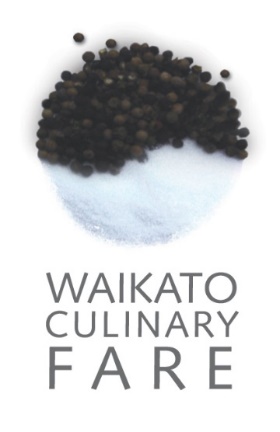 Calling All Judges!We are now entering our 18th year of the Waikato Culinary Fare and due to its growing popularity, we would very much appreciate any help you are able to offer us, either as a competition judge or as an event helper.  Please indicate your availability and areas of interest below and email this sheet back to us as soon as you are able.  Email: Joshua.Kanara-Bailey@wintec.ac.nzVenue:  Wintec – Rotokauri Campus L BlockDates: 29th & 30th of June 2023Name: ____________________		Email Contact: ____________________Cell phone Contact: ________________________ Please tick the appropriate box to indicate availability.Level of Expertise            Senior		Judged at International Level or 5 National Salons	 Intermediate          Judged at Regional/National Level	 Junior		First time JudgeJoshua Kanara BaileyChief Judge Waikato Culinary Farejoshua.kanara-bailey@wintec.ac.nz8348800 extn 3313Please note there will be no parking charges at Rotokauri Campus during the Fare.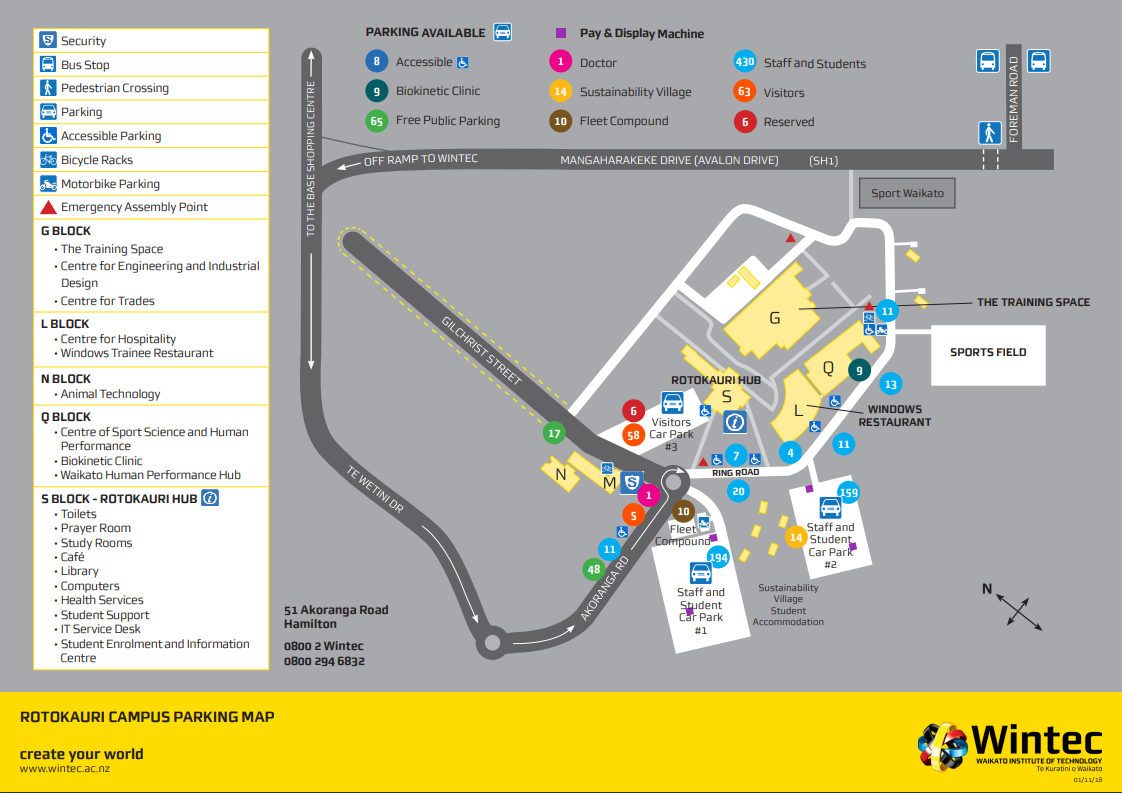 Date/Time AvailableJudgeKitchenJudgeRestaurant ServiceHelperThursday 29th June 9.00 am – 12.00 pm12.00pm – 4.00 pmAll DayFriday 30th June9.00 am – 12.00 pm12.00pm – 4.00 pmAll Day